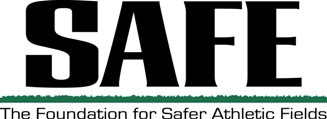 Gary Vanden Berg Internship Grant ApplicationFill out the application and include the materials noted below. Send electronically to SFMAInfo@SportsFieldManagement.org, subject line: Gary Vanden Berg Internship.Must arrive no later than October 15.(Faxed and/ or mailed applications will not be accepted)Name_______________________________________________________________Address _____________________________________________________________City_____________________________ State ____________ Zip________________Cell Phone______________________ E-Mail________________________________College/University______________________________________________________Graduation Date ___________   Currently Enrolled __Y ___N, If No, last semester completed _____________________Location of Internship ___________________________________________________Dates of Internship______________________________________________________Supervisor Name _____________________________ Title ______________________Please include the following in one packet:650 Words or less, double-spaced essay on an attached page(s) describing the value to your future career that you received from your internship; Include how your internship will help you achieve your career goals.A transcript(s) from all higher education institution(s) attended (can be an unofficial transcript) must be scanned and emailed or sent electronically from the institution.A letter of reference from your Internship Supervisor (must be sent electronically to SFMAInfo@SportsFieldManagement.org, directly from the supervisor)A letter of reference from your faculty advisor (must be sent electronically to SFMAInfo@SportsFieldManagement.org, directly from the advisor)A copy of your résumé. Include your education and extracurricular activities. Be sure to list any awards, honors, organizations, and work experience.Send electronically to: SFMAInfo@SportsFieldManagement.org, 
Subject line: Gary Vanden Berg Internship, must arrive no later than Oct. 15.